SVAČINY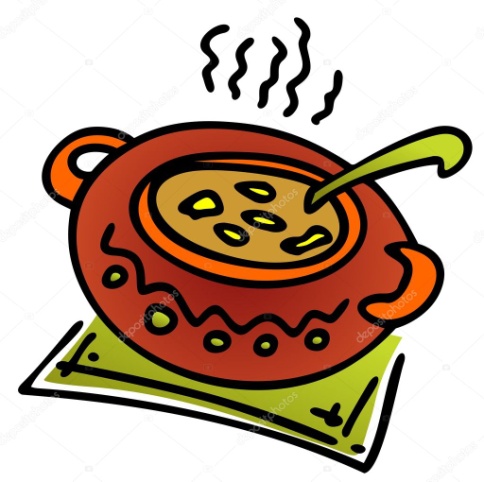 Týden od 14.3. –18.3. 2022 Změna jídelníčku vyhrazena, přejeme vám DOBROU CHUŤ   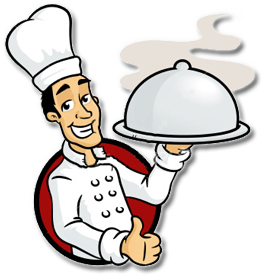 